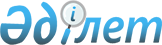 "Орнықты даму мақсаттары жөніндегі үйлестіру кенесі туралы" Қазақстан Республикасы Премьер-Министрінің 2013 жылғы 13 қарашадағы № 143-ө өкіміне өзгерістер мен толықтырулар енгізу туралыҚазақстан Республикасы Премьер-Министрінің 2021 жылғы 4 наурыздағы № 48-ө өкімі.
      "Орнықты даму мақсаттары жөніндегі үйлестіру кеңесі туралы" Қазақстан Республикасы Премьер-Министрінің 2018 жылғы 13 қарашадағы № 143-ө өкіміне мынадай өзгерістер мен толықтырулар енгізілсін:
      көрсетілген өкіммен бекітілген Орнықты даму мақсаттары жөніндегі үйлестіру кеңесінің құрамында:
      "Қазақстан Республикасының Ұлттық экономика вице-министрі, хатшы;" деген жолдан кейін мынадай мазмұндағы жолмен толықтырылсын:
      "Қазақстан Республикасының Стратегиялық жоспарлау және реформалар агенттігінің төрағасы (келісу бойынша);";
      "Қазақстан Республикасының Сыртқы істер министрі;" деген жол алып тасталсын;
      "Қазақстан Республикасының Экология, геология және табиғи ресурстар министрі;" деген жолдан кейін мынадай мазмұндағы жолдармен толықтырылсын:
      "Қазақстан Республикасының Ауыл шаруашылығы министрі;
      Қазақстан Республикасының Әділет министрі;
      Қазақстан Республикасының Төтенше жағдайлар министрі;";
      "Қазақстан Республикасының Ауыл шаруашылығы бірінші вице-министрі;" деген жол алып тасталсын;
      "Қазақстан Республикасы Қаржы нарығын реттеу және дамыту агенттігі төрағасының орынбасары (келісім бойынша);" деген жолдан кейін мынадай мазмұндағы жолдармен толықтырылсын:
      "Қазақстан Республикасының Стратегиялык жоспарлау және реформалар агенттігі төрағасының орынбасары (келісу бойынша);
      Қазақстан Республикасының Бәсекелестікті қорғау және дамыту агенттігі төрағасының орынбасары (келісу бойынша);
      Қазақстан Республикасының Сыртқы істер министрінің орынбасары;
      Қазақстан Республикасының Стратегиялық жоспарлау және реформалар агенттігі Ұлттық статистика бюросының басшысы (келісу бойынша);".
					© 2012. Қазақстан Республикасы Әділет министрлігінің «Қазақстан Республикасының Заңнама және құқықтық ақпарат институты» ШЖҚ РМК
				
      Премьер-Министр

А. Мамин
